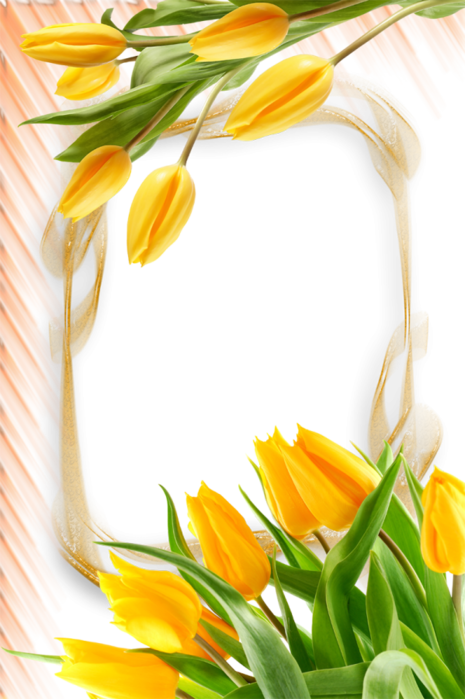 МБУ «Комплексный центр                     социального обслуживания населенияВалуйского городского округа»поздравляет именинников,                  получающих социальные услуги на дому,с Юбилейной датойсо дня  рождения!Желаем счастья в этот день,Тепла от всех, кто будет рядом.                          Улыбок светлых на лице                     И солнечных лучей в награду!                       Желаем множество удач,                      Желаем молодости вечной,                   Пусть все исполнятся мечты,                   И счастье будет бесконечным!Поздравляем в апреле                     с Юбилейной датой                           со дня  рождения!С 95-летием:                 Ларионову Елену Ивановну  (16.04.1926 г.)                   С 90-летием:            Пашкову Варвару Тимофеевну  (18.04.1931 г.)                              С 80- летием:                   Голикову Ольгу Даниловну (08.04.1941 г.)                Лакосник Марию Васильевну (25.04.1941 г.)  С 70- летием:                Устенко Веру Григорьевну (11.04.1951 г.) 